CITY OF KOOTENAI 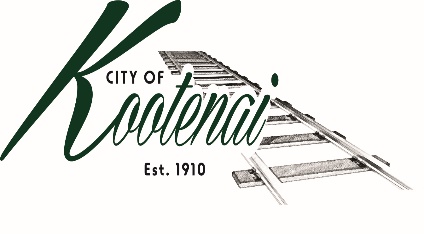 COUNCIL MEETING  AGENDA  KOOTENAI CITY HALL204 SPOKANE STREETTuesday, June 7, 2022TIME:  6:30 P.M.PUBLIC IS WELCOME TO ATTEND PHYSICALLY – CAPACITY LIMIT – 15TELECONFRENCE/VIDEO IS AVALIABLEUSING THE FOLLOWING INFORMATION:Meeting URL: https://gomeet.com/pcsysqyceaOptional Dial-In Number: 571-748-4021PIN: 1514180#Quick dial (mobile): 571-748-4021, 1514180#Pledge of Allegiance/Roll Call:Amendments to the Agenda/ AnnouncementsPublic Comment: Each speaker will be allowed a maximum of 3 minutes unless additional information is requested by Mayor/Council.  Written comments must be submitted at least 1 business day before the meeting date. Comments on matters set for future public hearing(s) is not permitted.1.	Consent Agenda:  ACTIONNotice to the Public:  All matters listed within the Consent Agenda have been distributed to each council member for review, are considered to be routine, and will be enacted on by one motion of the Council with no separate discussion.  If separate discussion is desired, that item may be removed from the Consent Agenda and placed on the Regular Agenda by request.Approval of minutes for the Council Meeting of May 3, 2022 and Code Review Workshop of May 25, 2022.1.2 Approval of Bills and Payroll2.	Reports: 2.A  Mayor: 2.B  City Engineer: Written Report Summary 	2.B1  Helena Road Maintenance - Update 	2.B2  Children’s Pedestrian Safety Application – Update	2.B3  Railroad Ave Bike Path – Update	2.B4  TAP Grant Pathway – Update	2.B5  Urban Area Transportation Plan – Update	2.B6  Utility Permits - Update2.C City Planner: Written Report Summary 	2.C1 Building Permit Activity - Update 	2.C2 Land Use Applications – AdvisoryBuilding Permit Activity – Advisory2.D City of Sandpoint Law Enforcement – Written Report Summary	2.D1 Calls for Service – update 			2.E Selkirks-Pend Oreille Transit (SPOT): 2.F Clerk: Written Report: Written Report Summary	2.F1 Administrative – update3.	Discussion/Action Items: 	3.1 Lignetics – update	3.2 Park Committee - Discussion4.  Executive Session – Convene in Executive Session to in accordance with Idaho Code §74-206(a) to consider hiring a public officer, employee, staff member or individual agent, wherein the respective qualities of individuals are to be evaluated in order to fill a particular vacancy or need. This paragraph does not apply to filling a vacancy in an elective office or deliberations about staffing needs in general. And in accordance with Idaho Code §74-206(f) to communicate with legal counsel for the public agency to discuss the legal ramifications of and legal options for pending litigation, or controversies not yet being litigated by imminently likely to be litigated. 4. Adjournment 